Plakatwettbewerb Trinkwasser Jugendliche beschäftigen sich mit Trinkwasser als Lebensmittel in VorarlbergInformationsveranstaltungOrt: 	FHV DornbirnZeit:	Mittwoch, 9. Oktober 2013, 14.00 – 17.30Moderation: Hans-Joachim Gögl, Projektmanager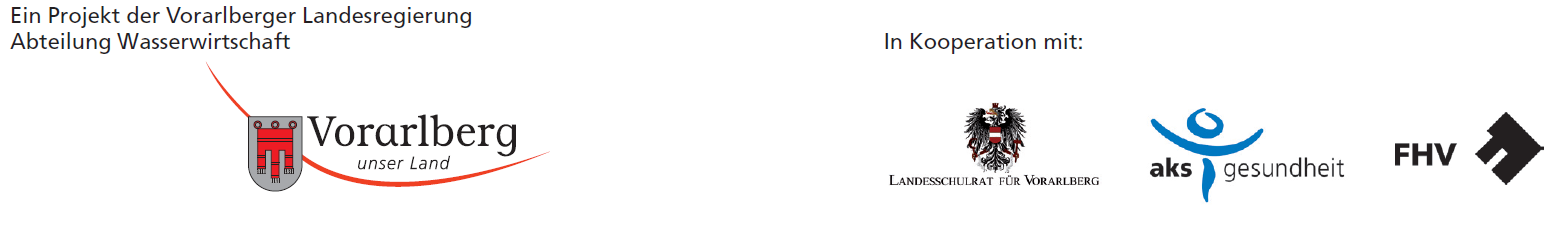 UhrzeitThemaReferent14:00  Begrüßung und    Einleitung Dr. Mag.a Christine Schreiber, LSI AHS Beate Köb,  FI Ernährung, APS14:25 Wasserwirtschaft und  Wasserversorgung in  Vorarlberg Dipl. Ing. Blank , Vorarlberger Wasserwirtschaft14:45 Lebensmittel  Trinkwasser – geprüfte  Qualität Dr. Walter Wohlgenannt, Umweltinstitut Vorarlberg15:00 Die Bedeutung von  Trinkwasser für die  Gesundheit Mag.a Angelika Stöckler, Ernährungswissenschaftlerin15:15 Diskussion und Pause16:15 Das Plakat –  ein Anschlag auf die  Öffentlichkeit! Prof. (FH) Dipl. Des. Alexander Rufenach, FH V Dornbirn Kurt Dornig, Lehrbeauftragter Intermedia FHV Dornbirn17:00 Plakatgestaltung in der Schule Mag. Hermann Präg17.10 Diskussion Alle Referenten17.30 Ende